Journal de bordPRÉSCOLAIRE / PRIMAIRE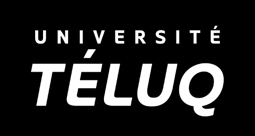 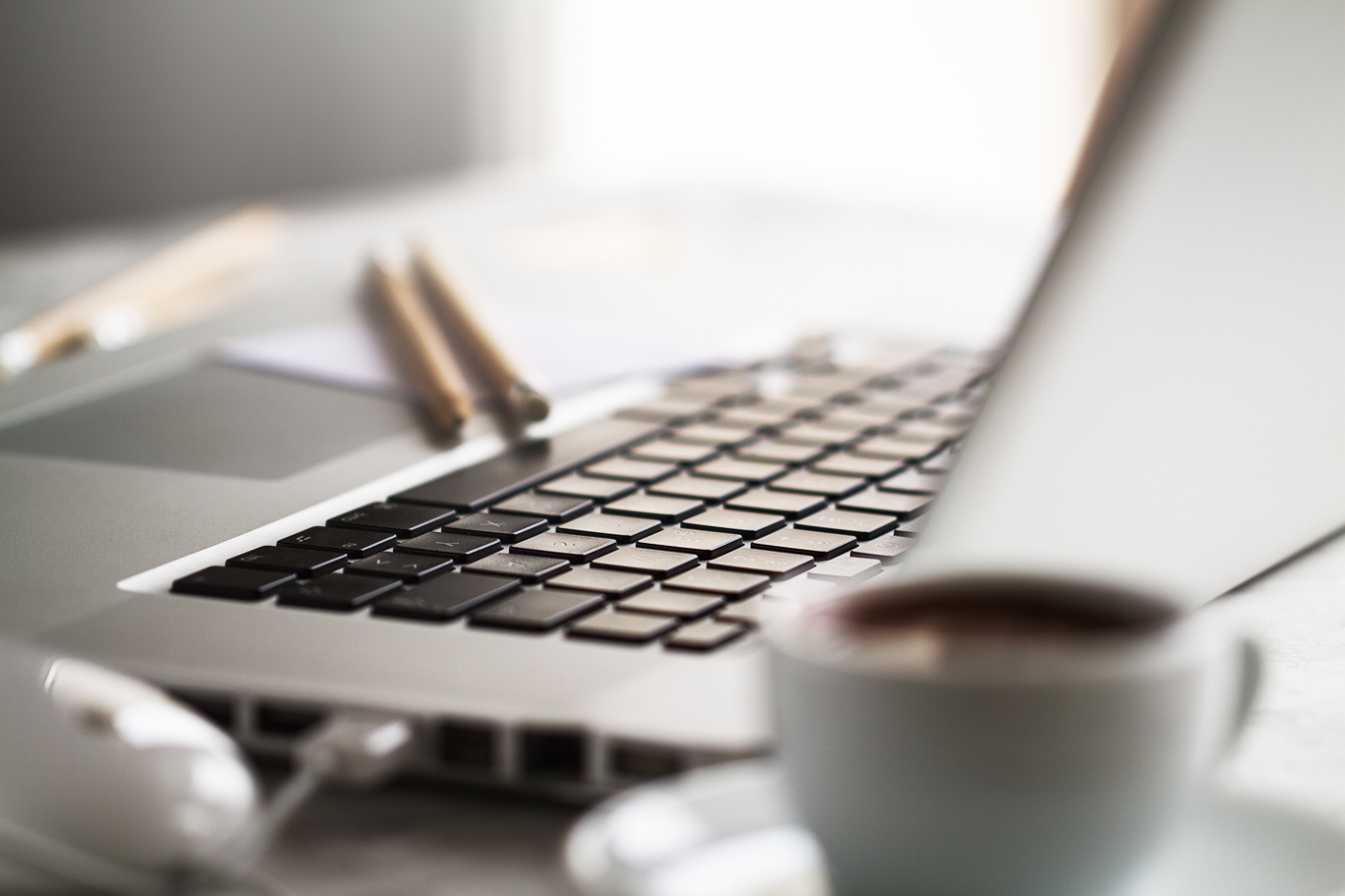 Journal de bordModule 2
Adaptation scolaire SYNTHÈSE DU MODULEIdentifier les besoins des élèves au regard des attentes du programme en collaboration avec les collègues.Planifier un enseignement à distance inclusif en s’appuyant sur la conception universelle des apprentissages, sur les principes de la différenciation pédagogique et sur les principes du modèle RAI.Planifier les interventions en lien avec les besoins des élèves.Consolider la collaboration avec les différents intervenants scolaires, de tous les autres milieux si requis, autour des besoins des élèves.Prioriser l’engagement des parents dans le parcours d’apprentissage à distance.Notes personnelles sur les objectifs du moduleComment rendre mon enseignement efficace à distance auprès de tous mes élèves?Comment aider les élèves de ma classe à distance qui ont des difficultés d’apprentissage?Comment développer l’autonomie de l’élève en situation de handicap dans un contexte à distance?En classe d’accueil, quelles activités et quels outils prévoyez-vous utiliser pour tenir compte des particularités de ce profil d’élèves?